In Nursery, our topic this half term is, ‘Once Upon a Time’. This means that much of our work will be centred around traditional tales. Here are some examples of activities that we would like your child to take part in. You should aim to complete and send in evidence of at least three of these activities. We will display them in our classrooms.  You can bring them in as soon as they have been completed. The final date for completion is 15th October 2021. ​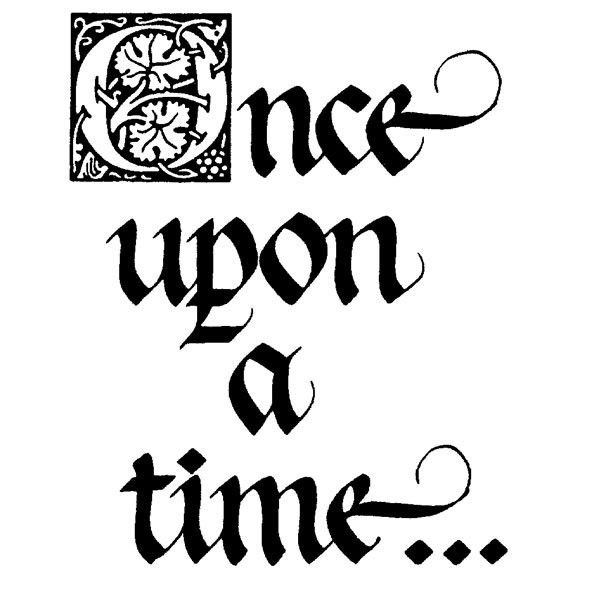 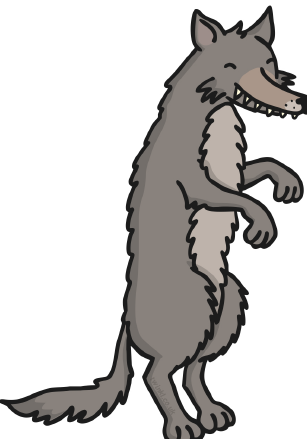 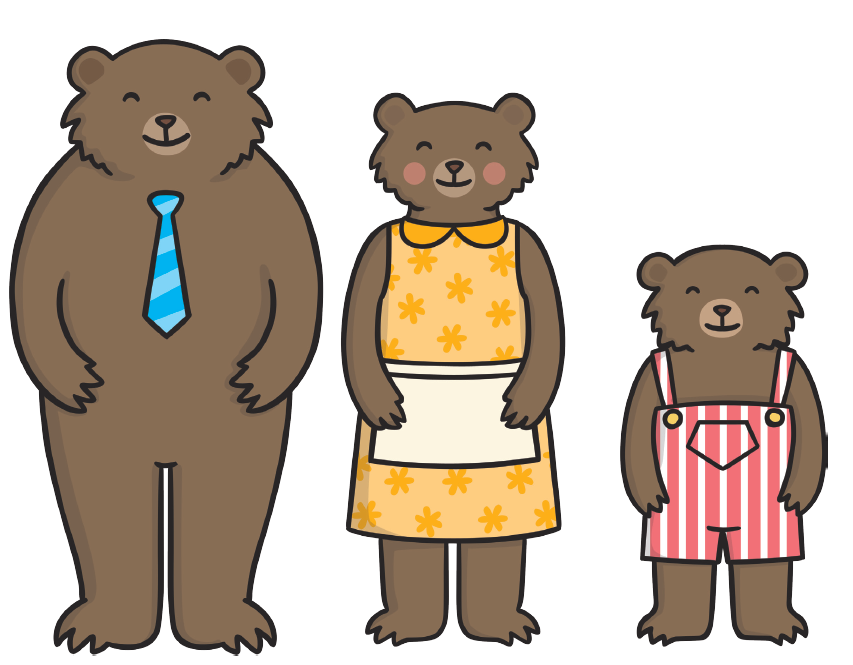 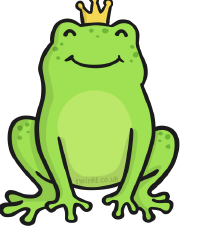 